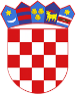 R  E  P  U  B  L  I  K  A    H  R  V  A  T  S  K  APOŽEŠKO-SLAVONSKA  ŽUPANIJAGRAD POŽEGA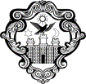 Ured gradonačelnikaKLASA: 401-01/19-01/5URBROJ: 2177/01-07/01-19-1Požega, 18. prosinac 2019.Na temelju odredbi Procedure zaprimanja, likvidacije i plaćanja računa Grada Požege, KLASA: 401-02/10-01/01, URBROJ: 2177/01-01/01-10-1 od 14. prosinca 2010. godine, pročelnica Ureda gradonačelnika Grada Požege, dana 18. prosinca 2019. godine, donosiODLUKUo određivanju odgovorne osobe za kontrolu računske ispravnosti računa, izvršene isporuke robe ili usluge odnosno izvršenih radova u Uredu gradonačelnika Grada PožegeI.U Uredu gradonačelnika Grada Požege ( u nastavku teksta: Ured ) za odgovorene osobe za  kontrolu računske ispravnosti računa, izvršene isporuke robe ili usluge odnosno izvršenih radova (u nastavku teksta: kontrola) određuju se slijedeći službenici:1. Mirna Šimunović, voditeljica Odsjeka za odnose s javnošću i protokol2. Pavo Štimac, voditelj Odsjeka za računalstvo i telekomunikacijske poslove3. Mario Križanac, voditelj Pododsjeka za organizaciju i upravljanje mrežnim i telekomunikacijskim sustavom4. Aleksandra Horvat, administrativna tajnica gradonačelnikaImenovani službenici u stavku 1. ove točke kontrolu obavljaju u okviru djelokruga poslova svoga radnog mjesta na koji su raspoređeni  sukladno Pravilniku o unutarnjem redu upravnih tijela Grada Požege (Službene novine Grada Požege, broj: 15/16., 13/17., 1/18., 8/18., 14/18., 1/19., 8/19., 10/19. i 15/19.).II.Imenovani službenici obvezni su kontrolu iz točke I. ove Odluke obavljati  na slijedeći način:kontrolu vršiti sukladno sklopljenom ugovoru, troškovniku odnosno narudžbenici,kompletirati račun sa narudžbenicom, zapisnikom o izvršenoj usluzi ili preuzetoj robi, odnosno izvršenim radovima ovjeriti  ispravnost računa i označiti broj pozicije koju  račun tereti.Kontrolu su obvezni izvršiti najkasnije u roku pet (5)  od dana  zaprimanja računa i u istom roku dostaviti ga pročelnici ovog Ureda, sukladno  Proceduri  zaprimanja, likvidacije i plaćanja računa Grada Požege, KLASA: 401-02/10-01/01, URBROJ: 2177/01-01/01-10-1 od 14. prosinca 2010. godine.III.Stupanjem na snagu ove Odluke prestaje se primjenjivati Odluka o određivanju odgovorne osobe za kontrolu računske ispravnosti računa, izvršene isporuke robe ili usluge odnosno izvršenih radova u Uredu gradonačelnika Grada Požege, KLASA: 401-01/17-01/8, URBROJ: 2177/01-08/01-17-1 od 26. lipnja 2017. godine.IV.Ova Odluka stupa na snagu danom donošenja, a objavit će se u Službenim novinama Grada Požege.PROČELNICAKlara Miličević, dipl.iur.,v.r.